CURRICULUM & INSTRUCTION COUNCIL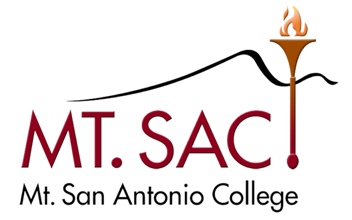 March 10, 2020 Agenda4-2460 3:30 – 5:00 PM30Kristina Allende, Co-ChairMadelyn Arballo, Continuing EducationGeorge Bradshaw, Admission & RecordsRichard Mahon, VP InstructionJamaika Fowler, Articulation OfficerCarol Impara, DL CoordinatorJoumana McGowan, Assoc. VP InstructionDana Miho, FacultySerena Ott, VP Academic SenateDianne Rowley, Assist. Curriculum LiaisonPauline Swartz, Library & Learning ResourcesMichelle Sampat, Co-ChairVacant FacultyChisa Uyeki, Academic Senate PresidentKim Leiloni Nguyen, Outcomes CoordinatorVacant, Student RepresentativeMeeting AgendaOutcomesApproval MinutesNovember 12, 2019November 19, 2019January 31, 2020AttachedAttachedAttachedPublic CommentsInformationAcceptance of MinutesDistance Learning Committee MinutesOctober 22, 2019November 26, 2019December 10,  2019Educational Design Committee MinutesMarch 3, 2020Equivalency Committee MinutesOutcomes Committee MinutesNovember 5, 2019November 19, 2019December 3, 2019Transfer and General Education Subcommittee Minutes Content Review Committee Minutes.AttachedAttachedAttached.AttachedNone.AttachedAttachedAttachedNoneNoneNew or Substantive Program ChangesNew CoursesBS EPCS English Preparation for College SuccessNew Stand-alone coursesCourse DisciplinesItems for Discussion or ActionCurriculum Review Cycle – K. AllendeCatalog Fall Effective Date – M. Sampat BS EPCSAA-T Social Justice: Tracks and Implementation – K. AllendeCourse Articulation/Variance Review – K. AllendeCourses and Programs Listed in Catalog Not Offered Within Two Years – J. FowlerOn Hold ItemsFASH 16 Corset ConstructionOn hold. Fashion Department is creating a new program.2019-20 Meetings3:30-5:002nd & 4th TuesdaysFall 2019September 10 & 24October 8, 22November 12 & 26December 10, Spring 2020March 10 & 24April 14 & 28             May 12 & 26June 9